Name: ________________				Datum:_________________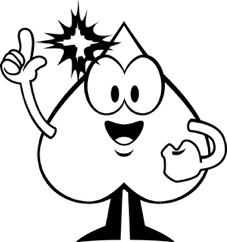   1  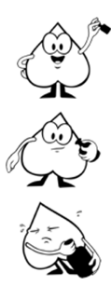   2    3    4    5    6  